Dear Sir/Madam,Sincerely,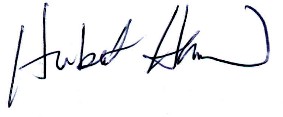 Hubert HamerAdministrator, National Agricultural Statistics Service